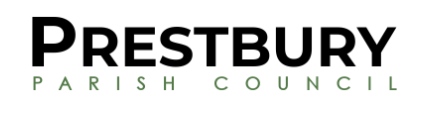 Parish Council Office - The Pavilion - New Barn Close – Prestbury – Cheltenham – GL52 3LPFinance & General Purposes Committee MinutesHeld on Thursday 5th May 2022 at 10.00am at The Pavilion, Prestbury Members Present: Cllrs: C Taylor (CT), K Bishop (KB), P Kennard (PK), Chair M Hansen (MH).In attendance: J Tetley (JT) Parish Clerk, The meeting was opened at 11.00amItem No.ItemAction22/154Welcome by Chairman. Apologies were received from L Langrish (LL) 155Minutes of the FGP Meeting held on 7th April 2022 (previously circulated) were unanimously approved by the F&GP Committee and were later signed by CT as an accurate record.156Matters arising:RoSPA inspected the playground on 04.04.22 still waiting for certificate for new playground. JT to chase.JT157Community Fund – Queen’s Jubilee HB not available for up-date158Tennis CourtsBusiness rates – CBC informed PPC that as the tennis courts are the sole business premises occupied by PPC, PPC can apply for small business relief which will be 100% for this property. It was agreed that this issue needs to be addressed by the new council going forwards. Gocardless payments are all being paid.159CiL Document & CiL PaymentsCompleted with a query. PPC purchased equipment exceeding the CiL payment for 21/22 can the surplus be carried forward to 22/23.Received a new CiL Payment of £65,183.20, this needs to be moved into the reserve account.JT160Litter Picking GroupPayment for High Vis Jackets has been made by the racecourseThe costs for litter picking are going up. Currently buy litter grabbers, bags, hoops and gloves for all volunteers. Litter picking costs to be placed under the cost centre of parish events and services so that it can be monitored and reviewed after the festival.161Grant from GPFA£2000 from GPFA towards the new playground has been received and banked. 162Silver Birch and Quotes3 quotes received to level earth bank near to Prestbury Road:Chris Arnold £400 plus VATTown and Country £720 plus VATDowdeswell £825 plus VATAll voted in favour of proceeding with Chris Arnold. CT to action.Asbestos found near to hedge next to Prestbury Road. Area fenced off and await quotes.Silver Birch outside pavilion office, 3 quotes received:Chris Arnold £250 to include stump grindingTown and Country £720First Arb £300A discussion took place about whether to remove the tree. It was agreed to put it to Full Council on Monday. CT163Financial StatementsThe following was agreed:Remove Idsall car park cost centreRemove Little Explorers Utilities number 115PK to take over meter reading for water and submit them onlineElectricity account on-going problem despite being referred to the Ombudsman. PK and CT to review 1st week in June.KB to review ScribeSet up mobile phone cost codeIt was noted that the income for the MUGA, tennis courts and playing field would need to be over 85K to be VAT liableNeed to move precept and CiL payment into the reserve account. All approved the financial statements for April 2022.PK & CTJT & CT164Insurance QuotesZurich – all councillors reviewed Zurich insurance quote for 2022/23. All voted in favour of proceeding with quoteTractor Insurance Quote received from Zurich £350.55Quote received from Aviva, through broker used last year, £805.81 All voted in favour of adding on the tractor insurance to the present Zurich insurance policy.165Mobile phone for ClerkMH given clerk mobile phone and JT to set up Labara sim at £5 per month.166Internal AuditJT expressed concern about workload and not enough time to complete tasks required, especially internal audit. Clerk advised to focus on internal audit. JT to email the internal auditor, Paul, stating the internal audit of PPC needs to be completed by 6th June 2022 at the latest for the report to be presented to F&GP on 9th June and PPC on 13th June to be approved. 167AOBA discussion took place regarding tennis members wanting to cancel memberships. It was agreed that in principle this was possible but how to do it would need to be reviewed.All voted in favour of purchasing a new board to fill the exposed board frame near to the entrance on Prestbury Road. Referred to FacMan to install. It was noted that PPC pay for an ICO license, and it was due to be paid shortly. JT to check. The new Wilson Health Centre on Prestbury Riad has requested an allotment for patients. Allotments Committee proposed to decline this request. F&GP also declined this request and supported the suggestion that the Sensory Garden would be a more suitable place for rehabilitation. JTMeeting finished at 1pmDate of next meeting 9th June 2022 11am at the Pavilion